Дети в автомобиле.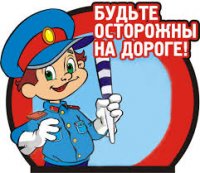 1.Собираясь ехать куда-нибудь на машине, пристегните ремень безопасности, даже если поездка будет продолжаться всего несколько минут. Авария случается как в длительных, так и в коротких поездках.2.Не вставайте с места и не передвигайтесь в машине, когда она едет. При крутом повороте или внезапной остановке вы можете сильно удариться.3.Не высовывайте руку из окна автомобиля. Проходящий мимо транспорт может задеть вас, что вызовет серьезную травму.4.Прежде чем автомобиль тронется с места, нужно проверить, хорошо ли закрыты все двери. После этого замки и ручки дверей уже нельзя трогать, потому что незапертая дверь может внезапно распахнуться, и вы на полном ходу машины вылетите на дорогу.5.Не балуйтесь с дверными ручками — дверь может внезапно открыться.6.Находясь в автомобиле, не дотрагивайтесь до кнопок и рычагов управления и не пытайтесь самостоятельно сдвинуть машину с места.7.Не прикасайтесь к рулю, когда автомобиль движется.8.Выходите из машины только со стороны тротуара (обочины). Многие несчастные случаи происходят от того, что люди вылезают из автомобиля не с той стороны: человека может сбить проходящий мимо транспорт.